27 марта 2021Электронная научно-практическая конференция  "Основные достижения в онкологии в 2020 году"Программа конференцииДоклады при поддержке фармацевтических компаний без аккредитации в системе НМООргкомитет благодарит за оказанную поддержку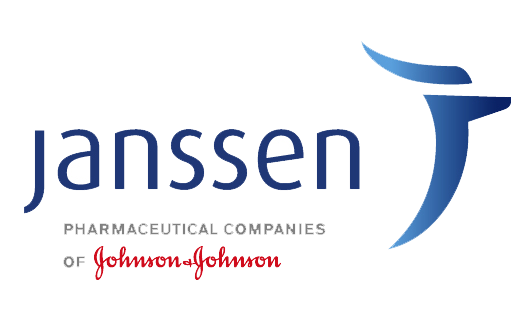 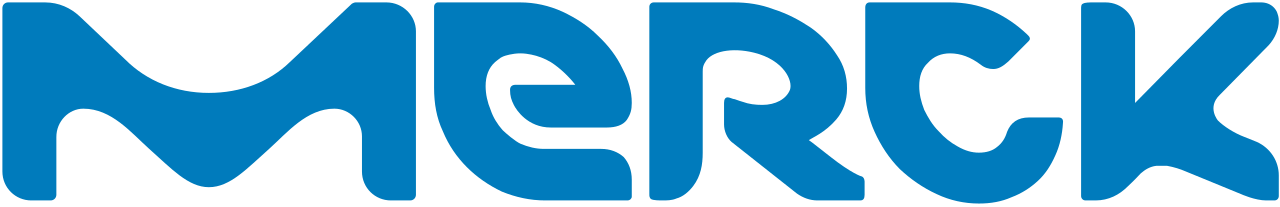 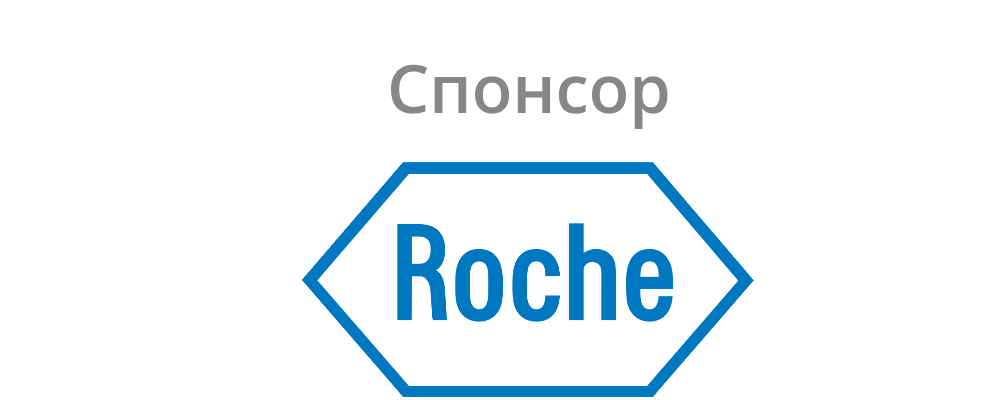 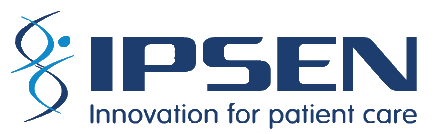 8:30-9:00Подключение и регистрация участников9:00-9:05Открытие конференции, вступительное словопроф. Моисеенко Владимир Михайлович, д.м.н., Директор ГБУЗ«СПбКНпЦСВМП(о)» Санкт-Петербург9:05-9:35«Основные достижения в трансляционной онкологии»В рамках лекции предполагается обсудить основные достижения в фундаментальной и трансляционной онкологии, достигнутые в течение 2020 года. Будут описаны предпосылки к проведению исследований, сформулированы ключевые вопросы, определившие целесообразность изучения каждой из обсуждаемых областей. Для каждого из выделенных достижений будет описана область клинического применения полученных вновь знаний.Имянитов Евгений Наумович Чл.-корр. РАН, профессор заведующий научным отделом биологии опухолевого роста, ФГБУ «НМИЦ онкологии им. Н.Н. Петрова» Минздрава России(Санкт-Петербург)9:35-9:50Вопросы и обсуждение9:50-10:20«Панопухолевые биомаркеры»Автор ставит целью познакомить слушателя с понятием панопухолевого предиктивного маркера. Будут освещены исторические подходы к появлению этого понятия, предложены принципиальные характеристики, отличающие описываемый тип биомаркеров.Моисеенко Федор Владимирович д.м.н., доцент, заведующий отделением химиотерапии ГБУЗ «Санкт-Петербургский клинический научно-практический центр специализированных видов медицинской помощи (онкологический)», научный сотрудник научного отдела инновационных методов терапевтической онкологии и реабилитации ФГБУ «НМИЦ онкологии им. Н.Н. Петрова» Минздрава России, Научного отдела инновационных методов терапевтической онкологии и реабилитации, профессор кафедры  онкологии ФГБОУ ВО «Северо-Западный государственный медицинский университет имени И.И. Мечникова» Минздрава России (Санкт-Петербург)10:20-10:35Вопросы и обсуждение10:35-10:55Доклад при поддержке фармацевтической компании10:55-11:25«Новые и перспективные комбинации ИТ препаратов»В рамках выступления будут сформулированы доклинические предпосылки к целесообразности применения комбинаций иммунотерапевтических препаратов, определены недостатки этого подхода и идентифицированы преимущества, наблюдаемые при применении комбинаторного подхода. В ходе лекции вниманию аудитории будут представлены результаты ключевых исследований по применению различных иммунотерапевтических комбинаций.Волков Никита Михайлович Врач-онколог, к.м.н., начальник отделений химиотерапевтического и радиотерапевтического профиля ГБУЗ «Санкт-Петербургский клинический научно-практический центр специализированных видов медицинской помощи (онкологический)». (Санкт-Петербург)11:25-11:40Вопросы и обсуждение11:40-12:00Доклад при поддержке фармацевтической компании12:00-12:30«Комбинации ИТ и других препаратов»В рамках выступление слушатели будут ознакомлены с предпосылками, определяющими целесообразность комбинирования иммунотерапевтических препаратов и лекарственных средств с другими механизмами противоопухолевого действия. Будут представлены результаты сравнения комбинаций иммунотерапевтических препаратов, таргетных и цитостатических препаратов. Обсуждены ниши для их успешного применения, а также направления для совершенствования.Чубенко Вячеслав Андреевич к.м.н., заведующий отделением химиотерапии ГБУЗ «Санкт-Петербургский клинический научно-практический центр специализированных видов медицинской помощи (онкологический)» (Санкт-Петербург).12:30-12:45Вопросы и обсуждение12:45-13:15«Расширение возможностей клинического применения цоДНК»В рамках выступления слушатели будут ознакомлены с принципами исследования циркулирующей опухолевой ДНК при диагностике злокачественных опухолей, а также для мониторинга клинического результата лечения. Вниманию аудитории будут представлены результаты клинических работ, определивших текущее понимания возможностей использования цоДНК в онкологической практике.Жабина Альбина Сергеевна к.м.н., врач отделения химиотерапии ГБУЗ «Санкт-Петербургский клинический научно-практический центр специализированных видов медицинской помощи (онкологический)» (Санкт-Петербург).13:15-13:30Вопросы и обсуждение13:30-13:45Доклад при поддержке фармацевтической компании13:45-14:00«Клинический опыт применения двойной иммунотерапии в реальной практике»Жабина Альбина Сергеевна, к.м.н., врач отделения химиотерапии ГБУЗ «СПБ КНПЦ СВМП (о)» (Санкт-Петербург)14:00-14:15Дискуссия14:15Закрытие конференции10:35-10:55 «Современные возможности в терапии рака паренхимы почки»Доклад при поддержке компании  «Merck». Время данного доклада не учитывается для зачисления зачетных единиц по программе НМО.Новиков Андрей Иванович, д.м.н., Заведующий отделением урологии ГБУЗ «СПБ КНПЦ СВ МП(о)»,», врач-онколог, уролог, профессор кафедры урологии СЗГМУ им. И.И. Мечникова, врач высшей квалификационной категории по специальности «урология»При поддержке:             11:40-12:00 «Иммунотерапия в 1-й линии немелкоклеточного рака легкого»Доклад при поддержке компании «Roche». Время данного доклада не учитывается для зачисления зачетных единиц по программе НМО.Моисеенко Федор Владимирович д.м.н., доцент, заведующий отделением химиотерапии ГБУЗ «СПБ КНПЦ СВ МП (о)», научный сотрудник научного отдела инновационных методов терапевтической онкологии и реабилитации ФГБУ «НМИЦ онкологии им. Н.Н. Петрова» Минздрава России, профессор кафедры онкологии ФГБОУ ВО «Северо-Западный государственный медицинский университет имени И.И. Мечникова» Минздрава России (Санкт-Петербург)При поддержке:             13:30-13:45 Преимущества раннего назначения антиандрогенов нового поколения в терапии мГЧРПЖДоклад при поддержке компании « Johnson & Johnson». Время данного доклада не учитывается для зачисления зачетных единиц по программе НМОНовиков Андрей Иванович, д.м.н.,  Заведующий отделением урологии ГБУЗ «СПБ КНПЦ СВ МП(о)»,», врач-онколог, уролог, профессор кафедры урологии СЗГМУ им. И.И. Мечникова, врач высшей квалификационной категории по специальности «урология» (Санкт-Петербург)При поддержке:             